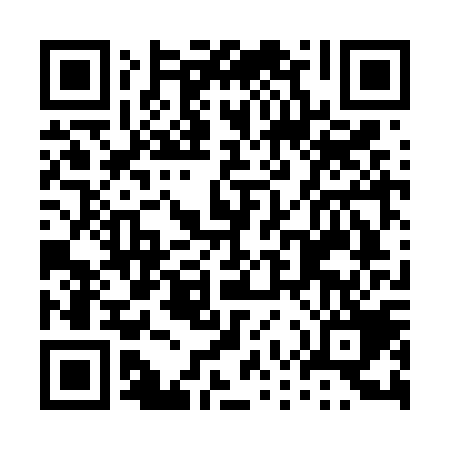 Ramadan times for Vedia, ArgentinaMon 11 Mar 2024 - Wed 10 Apr 2024High Latitude Method: NonePrayer Calculation Method: Muslim World LeagueAsar Calculation Method: ShafiPrayer times provided by https://www.salahtimes.comDateDayFajrSuhurSunriseDhuhrAsrIftarMaghribIsha11Mon5:375:377:031:164:487:297:298:4912Tue5:385:387:031:164:477:287:288:4713Wed5:395:397:041:154:467:267:268:4614Thu5:405:407:051:154:457:257:258:4415Fri5:415:417:061:154:447:237:238:4316Sat5:425:427:071:154:447:227:228:4117Sun5:435:437:071:144:437:217:218:4018Mon5:445:447:081:144:427:197:198:3819Tue5:455:457:091:144:417:187:188:3720Wed5:465:467:101:134:407:177:178:3621Thu5:475:477:111:134:397:157:158:3422Fri5:475:477:111:134:387:147:148:3323Sat5:485:487:121:134:377:127:128:3124Sun5:495:497:131:124:377:117:118:3025Mon5:505:507:141:124:367:107:108:2826Tue5:515:517:141:124:357:087:088:2727Wed5:525:527:151:114:347:077:078:2628Thu5:525:527:161:114:337:057:058:2429Fri5:535:537:171:114:327:047:048:2330Sat5:545:547:181:104:317:037:038:2131Sun5:555:557:181:104:307:017:018:201Mon5:565:567:191:104:297:007:008:192Tue5:565:567:201:104:286:596:598:173Wed5:575:577:211:094:276:576:578:164Thu5:585:587:211:094:266:566:568:155Fri5:595:597:221:094:256:556:558:136Sat5:595:597:231:084:246:536:538:127Sun6:006:007:241:084:236:526:528:118Mon6:016:017:241:084:226:516:518:099Tue6:026:027:251:084:216:496:498:0810Wed6:026:027:261:074:206:486:488:07